Look at the pictures. 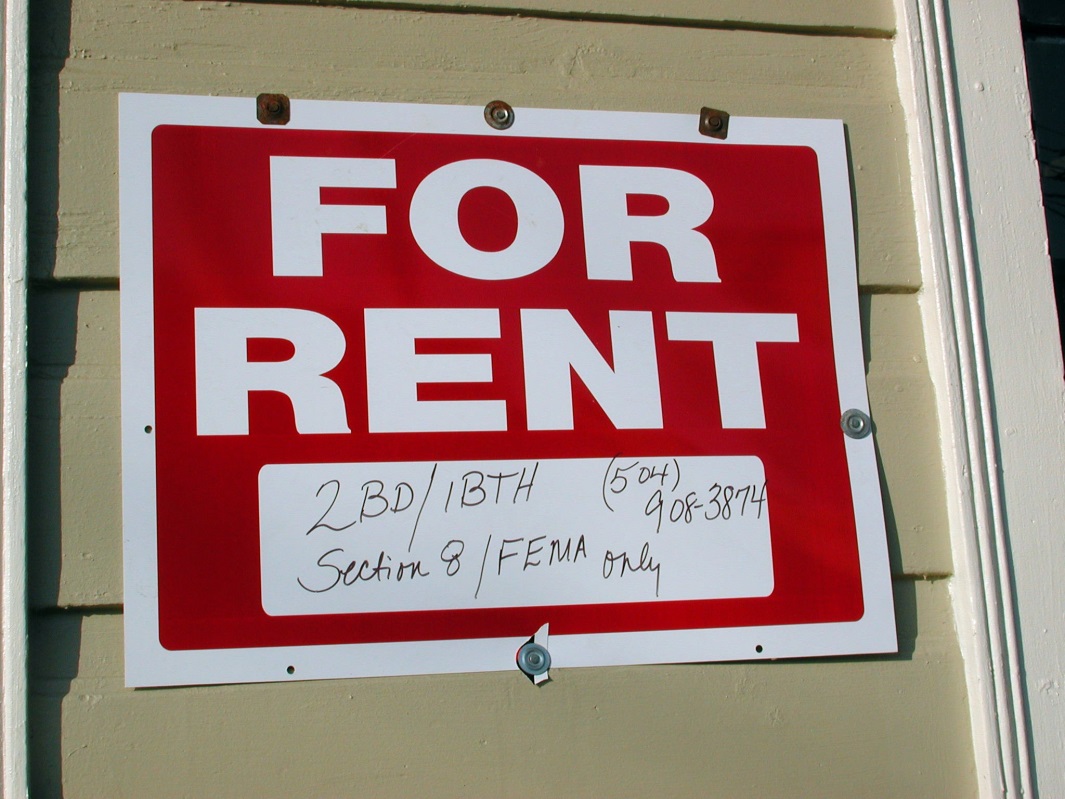 What do you see? Flicker User: Bart Everson    https://www.flickr.com/photos/editor/1225566388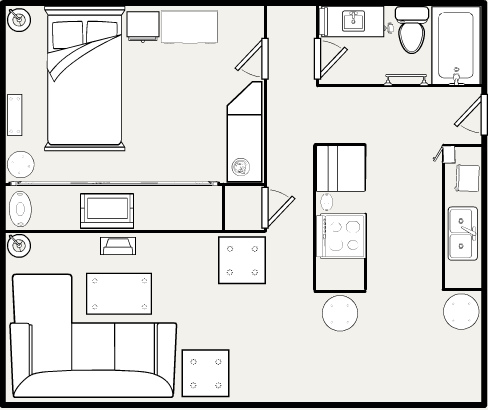 Flicker User: Elissa Merola  https://www.flickr.com/photos/elissamae/14051953691. Maryan and Hassan want a new apartment.2. They look at many different apartment buildings.3. They find a nice apartment in Minneapolis.4. The apartment has three bedrooms.5. The apartment has a big bathroom.6. The bathroom has two sinks, a toilet, and a shower.7. The apartment has a big kitchen.8. The kitchen has a big stove and a big refrigerator. 9. The apartment has a big living room.10. The living room has tall windows and ceilings.11. The apartment has two doors with locks.12. The heat in the apartment is very good.13. Maryan and Hassan like the apartment.14. They sign a one-year lease.Write TRUE or FALSE.	1. _______		1. Maryan and Hassan want a new house.	2. _______		2. They find a nice apartment.	3. _______		3. The apartment has two bedrooms.	4. _______		4. The apartment has a small kitchen.	5. _______		5. The heat in the apartment is not good. 	6. _______		6. They sign a one year lease.Listen. Write the letters.1.  apa____ment	     6.  ___indows2.  be___rooms		     7.  si____3.  ba____room		     8.  lo___4.  ki______en		     9.  ___ease5.  ___ove			    10.  re___igerator Talk about the questions.1. Where do you look for an apartment? 2. Do you have a one year lease? 1. Maryan and Hassan want a new _________________.2. They look at many different apartment buildings.3. They find a nice apartment in _______________________.4. The apartment has three ____________________.5. The apartment has a big bathroom.6. The bathroom has two sinks, a toilet, and a ____________.7. The apartment has a big kitchen.8. The kitchen has a big ____________ and a big refrigerator. 9. The apartment has a big living room.10. The living room has tall ________________ and ceilings.11. The apartment has two doors with _____________.12. The ___________ in the apartment is very good.13. Maryan and Hassan like the apartment.14. They sign a one-year _____________.Maryan and Hassan want a new ________________. They look at many different apartment _____________. They find a nice apartment in ________________.  The apartment has three _____________.  The apartment has a big __________________. The bathroom has two ___________, a toilet, and a ______________. The apartment has a big ___________________. The kitchen has a big ______________ and a big refrigerator. The apartment has a big _____________________. The living room has tall _________________ and _______________. The apartment has two doors with _____________. The ___________ in the apartment is very good. Maryan and Hassan like the apartment. They sign a one-year ______________.What rooms do you see?1.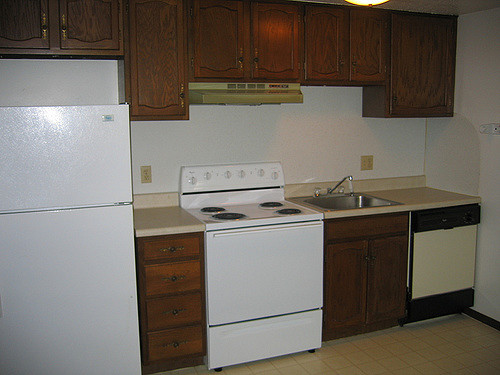 https://www.flickr.com/photos/erieapartments2007/5233786582.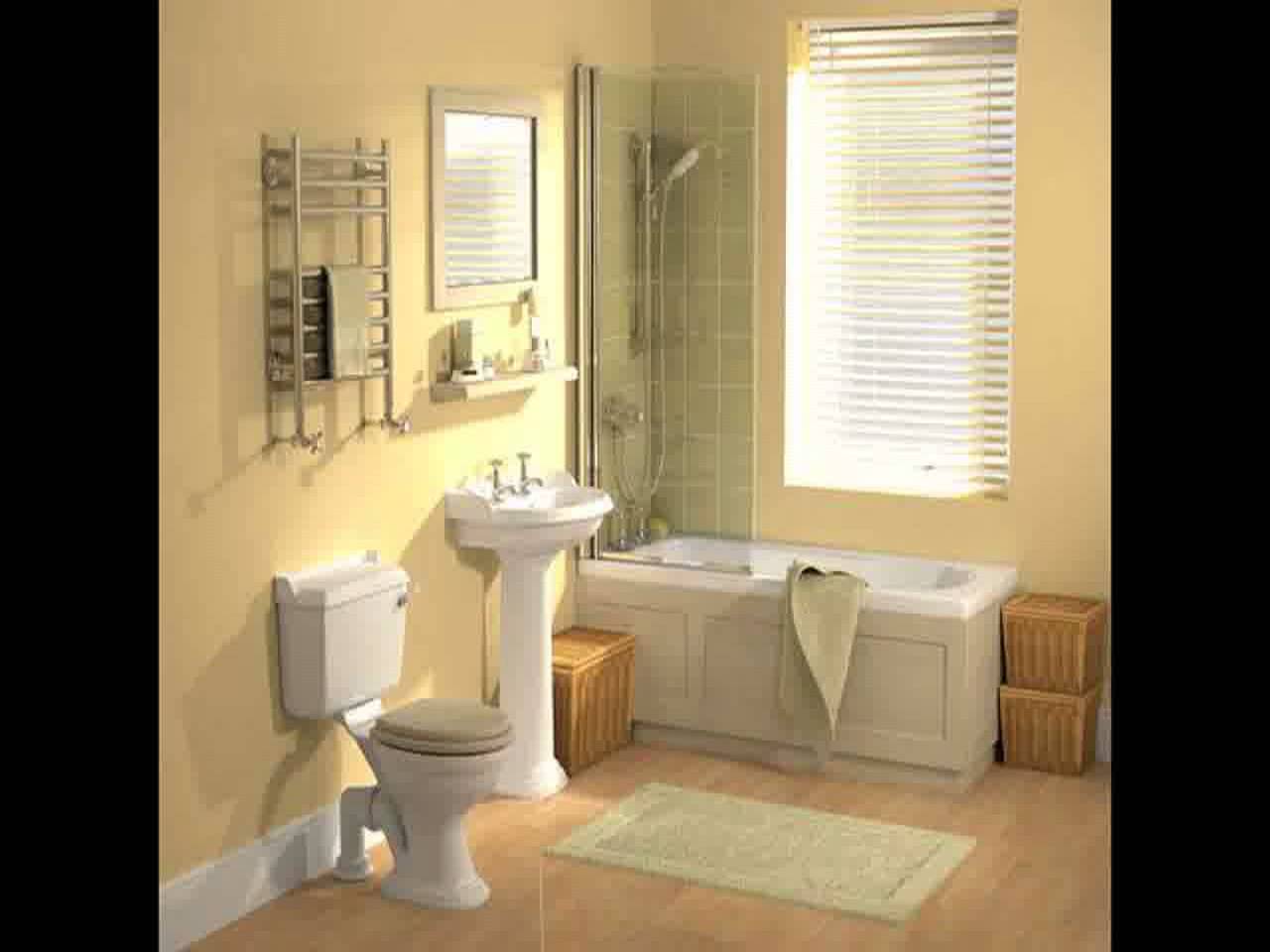 https://www.youtube.com/watch?v=Wmm8hc9-TeM3.http://www.iha.com/gite-self-catering-charming-apartment-strasbourg_72304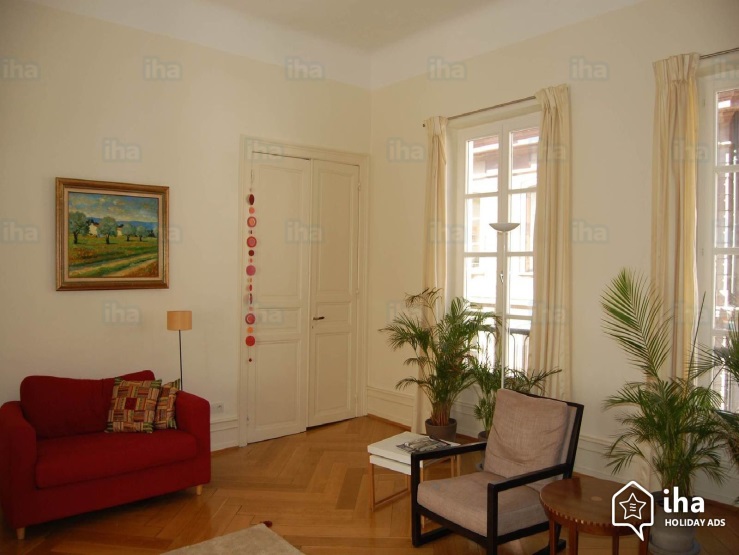 Write the words.1. ____________________________________________________________________________________________________2. ____________________________________________________________________________________________________3. ____________________________________________________________________________________________________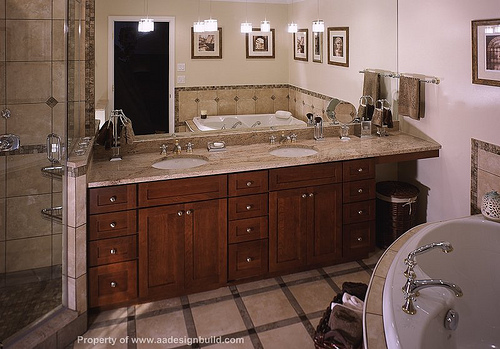 Flickr user A & D Design Build Remodelinghttps://www.flickr.com/photos/aa_design_build_remodeling/4206217842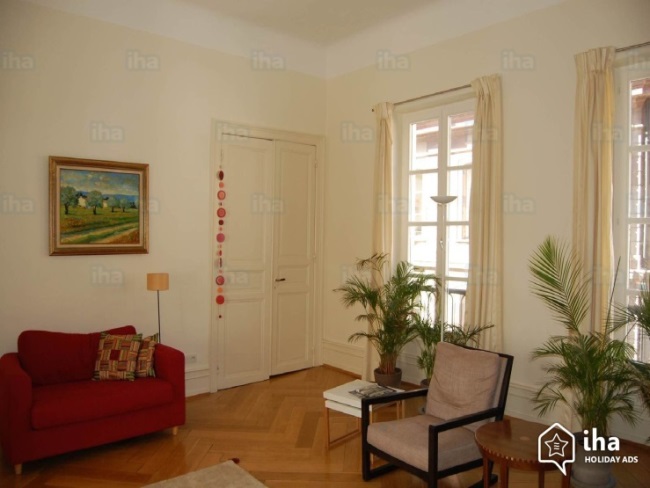 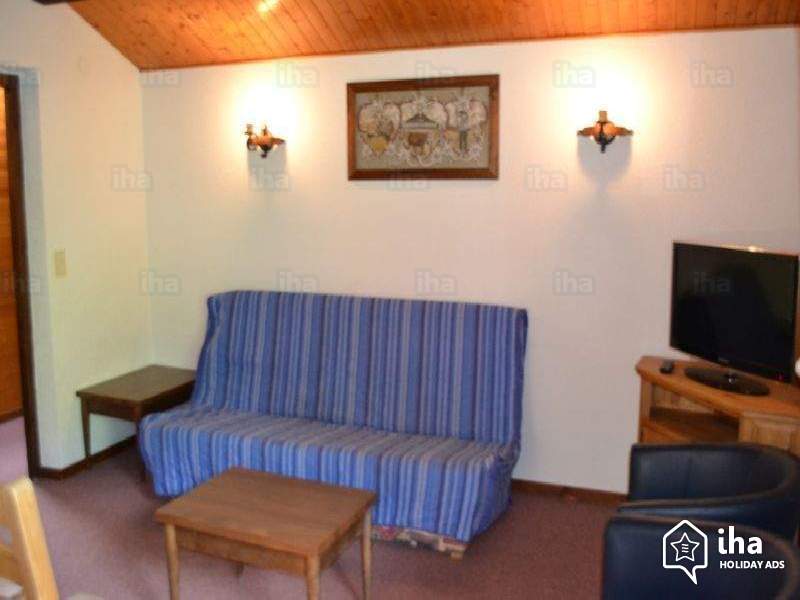 http://www.iha.sg/holiday-lettings-flat-apartments-chatel_43440 https://www.flickr.com/photos/erieapartments2007/523378658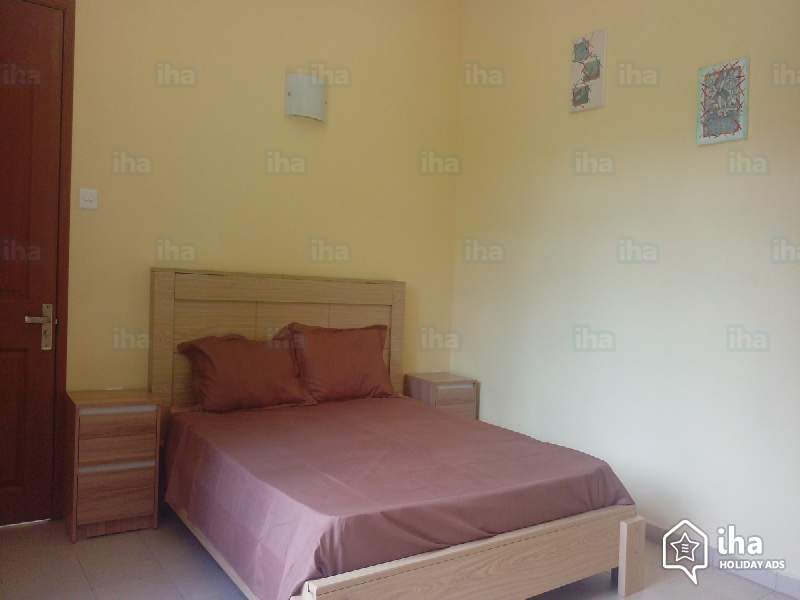 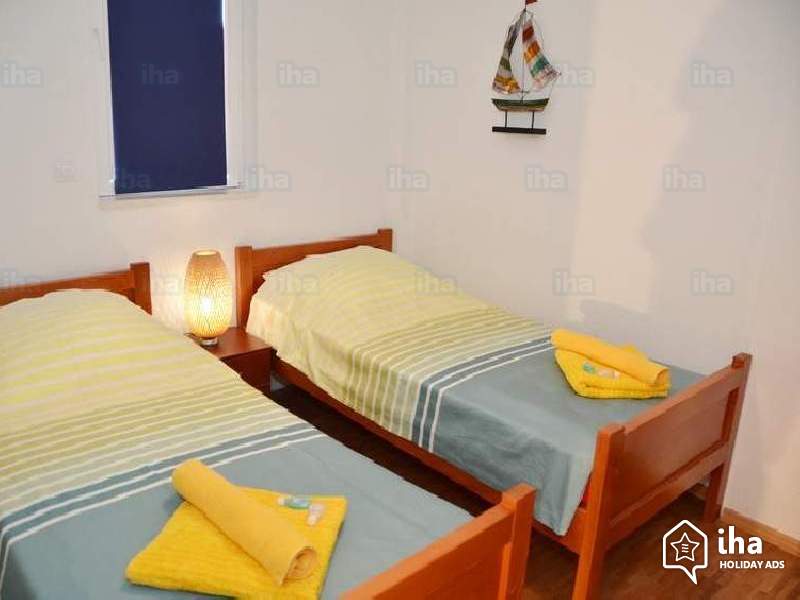 http://www.ph.iha.com/short-term-rentals-apartment-flat-ohrid-municipality_54584https://www.youtube.com/watch?v=Wmm8hc9-TeMhttp://www.iha.ie/holiday-lettings-flat-apartments-la-gaulette_43011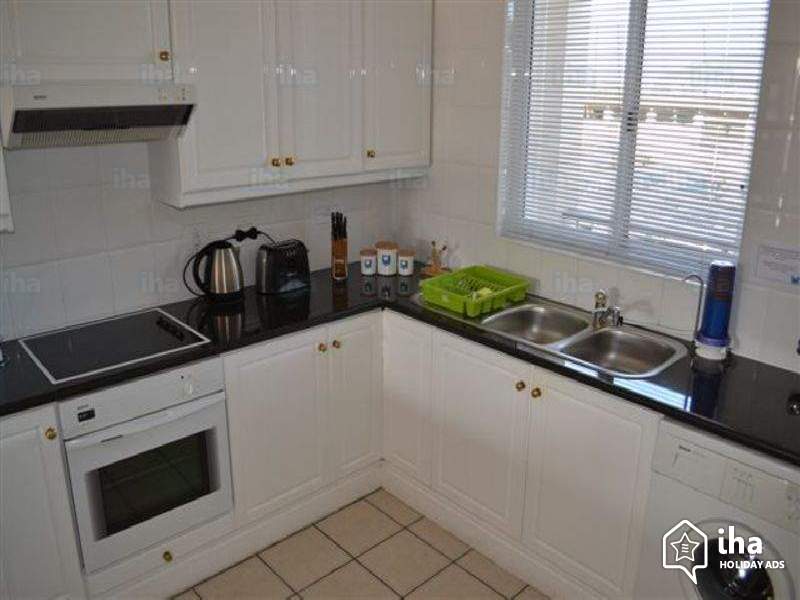 http://www.iha.com/short-term-rentals-apartment-flat-knysna_59775http://www.iha.ie/holiday-lettings-flat-apartments-la-gaulette_43011e		t		h		a____________________k		i		s		n____________________w		s		r		h		e		o____________________l		t		i		t		e		o____________________r		m		d		e		o		b		o____________________k		l		o		c____________________h		r		o		m		b		t		a		o____________________n		k		i		e		c		t		h____________________buildings.manyTheylookatdifferentapartmentThe apartmenthas twodoorswithlocks.Thekitchenhasabigstoveandabigrefrigerator.They findaniceapartmentinMinneapolis.The apartmenthasthreebedrooms.Theapartmenthas abigliving room.My HomeName: _________________________________		Date: __________________Address: ____________________________________________________________City: _________________________	State: _______	Zip Code: ____________